Công nghệ plasma - ứng dụng trong y tế và đời sốngCông nghệ Plasma (Plasmacluster Ion) là công nghệ hiện đại, tiên tiến bậc nhất hiện nay. Đây là công nghệ có khả năng diệt sạch virus, vi khuẩn, nấm mốc, khử mùi hôi… một cách hiệu quả dựa trên nguyên lý hoạt động của các Ion.Để hiểu rõ hơn Cục Thông tin KH&CN quốc gia xin giới thiệu một số bài nghiên cứu đã được xuất bản chính thức và các bài viết được chấp nhận đăng trên những cơ sở dữ liệu học thuật chính thống. 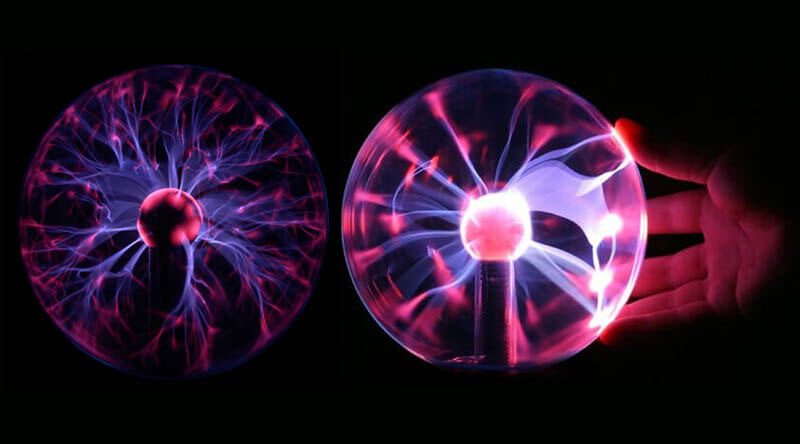 1. Sciencedirect1. In-depth analysis of the effect of catalysts on plasma technologies for treatment of various wastes
Journal of Environmental Management 15 June 2023 Volume 344 (Cover date: 15 October 2023) Article 118335
Kangana P. Bhatt, Sanjay Patel, Rajesh N. Patel
https://www.sciencedirect.com/science//pii/S0301479723011234/pdfft?md5=da4574c86331b0555b2564468a8b7b61&pid=1-s2.0-S0301479723011234-main.pdf2. Algae processing by plasma discharge technology: A review
Algal Research 20 January 2023 Volume 70 (Cover date: March 2023) Article 102983
Mostafa M. El-Sheekh, Mohamed A. Abd Al-Halim, Soha A. Mohammed
https://www.sciencedirect.com/science//pii/S2211926423000164/pdfft?md5=354ad7706f1c87296d322c9c20d65cbc&pid=1-s2.0-S2211926423000164-main.pdf3. Comprehensive study of health effects of plasma technology occupational environment: Exposure to high frequency and intensity noise and toxic gases
Environmental Research 29 October 2022 Volume 216, Part 3 (Cover date: 1 January 2023) Article 114691
Gennadiy Onishchenko, Natalia Nikolayeva, Aristidis Tsatsakis
https://www.sciencedirect.com/science//pii/S0013935122020187/pdfft?md5=c9327f0751948b79dd4dbf8d7286c2d0&pid=1-s2.0-S0013935122020187-main.pdf4. The impact of cold plasma innovative technology on quality and safety of refrigerated hamburger: Analysis of microbial safety and physicochemical properties
International Journal of Food Microbiology 30 December 2022 Volume 388 (Cover date: 2 March 2023) Article 110066
Sahar Roshanak, Mohammad Maleki, Fakhri Shahidi
https://www.sciencedirect.com/science//pii/S0168160522005402/pdfft?md5=d0704d39f8897645ecc4eb9b2267d54e&pid=1-s2.0-S0168160522005402-main.pdf5. Transformation by plasma technology of cisplatin found in hospital's wastewaters into platinum-containing nanoparticles
Chemical Engineering Journal Advances 9 December 2022 Volume 13 (Cover date: 15 March 2023) Article 100435
Jean-François Sauvageau, Natalia Milaniak, Marc-André Fortin
https://www.sciencedirect.com/science//pii/S2666821122001958/pdfft?md5=4a0ccd22996c828e49c315bd64b1d655&pid=1-s2.0-S2666821122001958-main.pdf6. Surface modification of biomedical metals by double glow plasma surface alloying technology: A review of recent advances
Journal of Materials Research and Technology 6 April 2023 Volume 24 (Cover date: May–June 2023) Pages 3423-3452
Meng Zhang, Liu Zhu, Yucheng Wu
https://www.sciencedirect.com/science//pii/S223878542300697X/pdfft?md5=552b7d8119b61ae13236fecb28c49969&pid=1-s2.0-S223878542300697X-main.pdf7. High-temperature oxidation and tribological behaviors of WTaVCr alloy coating prepared by double glow plasma surface alloying technology
Surface and Coatings Technology 22 April 2023 Volume 464 (Cover date: 15 July 2023) Article 129429
Lingmin La, Lingling Wang, Lin Qin
https://www.sciencedirect.com/science//pii/S0257897223002049/pdfft?md5=8009fb1925ecb7a9d815a610b2939c30&pid=1-s2.0-S0257897223002049-main.pdf8. Medical gas plasma technology: Roadmap on cancer treatment and immunotherapy
Redox Biology Available online 27 June 2023 In press, journal pre-proof Article 102798
Sander Bekeschus
https://www.sciencedirect.com/science//pii/S2213231723001994/pdfft?md5=18976689bae8199b1e955f59862219c8&pid=1-s2.0-S2213231723001994-main.pdf9. Advances of non-thermal plasma discharge technology in degrading recalcitrant wastewater pollutants. A comprehensive review
Chemosphere 6 February 2023 Volume 320 (Cover date: April 2023) Article 138061
Kwasi Kyere-Yeboah, Ikenna Kemba Bique, Xiu-chen Qiao
https://www.sciencedirect.com/science//pii/S0045653523003284/pdfft?md5=3c4360f2e1f8bdb996423653a6245c19&pid=1-s2.0-S0045653523003284-main.pdf10. Preparation of cellulose@amidoxime by plasma-induced grafting technology and its potential application for uranium extraction
Applied Surface Science Available online 26 June 2023 In press, journal pre-proof Article 157883
Supeng Yu, Chengwei Sun, Changlun Chen
https://www.sciencedirect.com/science//pii/S0169433223015623/pdfft?md5=b3184fb06eae1908aa24c8924ebbcce4&pid=1-s2.0-S0169433223015623-main.pdf11. Cold plasma technology: Applications in improving edible films and food packaging
Food Packaging and Shelf Life 20 May 2023 Volume 37 (Cover date: June 2023) Article 101087
Iraj Karimi Sani, Leila Aminoleslami, Behrouz Kazemzadeh
https://www.sciencedirect.com/science//pii/S2214289423000649/pdfft?md5=3b07ddbc1c3a7becb796bda9be7bea04&pid=1-s2.0-S2214289423000649-main.pdf12. Efficacy of cold plasma technology on the constituents of plant-based food products: Principles, current applications, and future potentials
Food Research International 2 June 2023 Volume 172 (Cover date: October 2023) Article 113079
Manolya Eser Oner, Busra Gultekin Subasi, Esra Capanoglu
https://www.sciencedirect.com/science/article/pii/S0963996923006245/pdfft?md5=6d4c61018c9f4dcdcbce810cc76e1093&pid=1-s2.0-S0963996923006245-main.pdf 13. Cold plasma technology for controlling toxigenic fungi and mycotoxins in food
Current Opinion in Food Science 9 May 2023 Volume 52 (Cover date: August 2023) Article 101045
Naiara H Neuenfeldt, Lhwan P Silva, Liliana O Rocha
https://www.sciencedirect.com/science/article/pii/S2214799323000590/pdfft?md5=1b144898dbed3de79ab9904ca809b6e3&pid=1-s2.0-S2214799323000590-main.pdf 14. Microstructure evolution and properties of Fe-Ni-Cr-Co-Mo-W high-entropy alloy coatings by plasma surface alloying technology
Surface and Coatings Technology 20 June 2023 Volume 467 (Cover date: 25 August 2023) Article 129732
Jijie Yang, Chenglei Wang, Hong Tan
https://www.sciencedirect.com/science/article/pii/S0257897223005078/pdfft?md5=be96903b78494c2b89fa290cc1bfa38b&pid=1-s2.0-S0257897223005078-main.pdf 15. Benchmarking plasma and electrolysis decomposition technologies for ammonia to power generation
Energy Conversion and Management 18 May 2023 Volume 288 (Cover date: 15 July 2023) Article 117166
Peng Peng, Ji Su, Hanna Breunig
https://www.sciencedirect.com/science/article/pii/S0196890423005125/pdfft?md5=a21b94c2209f31ff19ee73479f192c61&pid=1-s2.0-S0196890423005125-main.pdf 16. The use of plasma technologies to optimize fuel combustion processes and reduce emissions of harmful substances
Energy 3 May 2023 Volume 277 (Cover date: 15 August 2023) Article 127635
Saltanat Bolegenova, Аliya Askarova, Bolat Mamedov
https://www.sciencedirect.com/science/article/pii/S0360544223010290/pdfft?md5=874bff657fe619a391a61ce60b11be44&pid=1-s2.0-S0360544223010290-main.pdf 17. Intensified performance of methane dry reforming based on non-thermal plasma technology: Recent progress and key challenges
Fuel Processing Technology 30 March 2023 Volume 245 (Cover date: 15 June 2023) Article 107748
Muhammad Irfan MalikInès Esma Achouri, François Gitzhofer
https://www.sciencedirect.com/science/article/pii/S0378382023000966/pdfft?md5=b95d510ab1fb8f1d1d67a9de1ecdca19&pid=1-s2.0-S0378382023000966-main.pdf 18. The mechanical properties and wear resistance of Hf-Ta-N coatings prepared by double glow plasma alloying technology
Ceramics International 19 November 2022  Volume 49, Issue 6 (Cover date: 15 March 2023) Pages 9956-9966
Kai Zang, Xiping He, Yingdong Song
https://www.sciencedirect.com/science/article/pii/S0272884222041967/pdfft?md5=06b7ffe2f1c1f05277f50747c26d4a8a&pid=1-s2.0-S0272884222041967-main.pdf 19. Probing the impact of sustainable emerging sonication and DBD plasma technologies on the quality of wheat sprouts juice
Ultrasonics Sonochemistry 7 December 2022 Volume 92 (Cover date: January 2023) Article 106257
Muhammad Faisal Manzoor, Abid Hussain, Jose Manuel Lorenzo
https://www.sciencedirect.com/science/article/pii/S1350417722003534/pdfft?md5=b2533e6aa60ac19607a0531d55798cb9&pid=1-s2.0-S1350417722003534-main.pdf 20. Exploring thermal-plasma spraying technology for advanced aluminum-based materials
Powder Technology Available online 14 June 2023 In press, journal pre-proof Article 118735
Khashayar Khanlari, Inès Esma Achouri, Francois Gitzhofer
https://www.sciencedirect.com/science/article/pii/S0032591023005193/pdfft?md5=0405add859e02e847840c35aa7280407&pid=1-s2.0-S0032591023005193-main.pdf 21. Degradation of trichloroethylene by double dielectric barrier discharge (DDBD) plasma technology: Performance, product analysis and acute biotoxicity assessment
Chemosphere 12 April 2023 Volume 329 (Cover date: July 2023) Article 138651
Xu-Rui Hu, Yong-Chao Wang, Ji-Guang Deng
https://www.sciencedirect.com/science/article/pii/S0045653523009189/pdfft?md5=1966d0607cf3fdd4580b7b60daa4643e&pid=1-s2.0-S0045653523009189-main.pdf 22. Inactivation of pectinmethylesterase in fresh orange juice by cold atmospheric plasma technology: A kinetic study
Innovative Food Science & Emerging Technologies 8 April 2023 Volume 86 (Cover date: June 2023) Article 103361
Varvara Andreou, Marianna Giannoglou, George Katsaros
https://www.sciencedirect.com/science/article/pii/S1466856423000954/pdfft?md5=0d278abaa2f429164ef5349be52e5d9e&pid=1-s2.0-S1466856423000954-main.pdf 23. Eliminating ciprofloxacin antibiotic contamination from water with a novel submerged thermal plasma technology
Chemosphere 21 March 2023 Volume 326 (Cover date: June 2023) Article 138470
Nanditta Nandy, Amarnath Pasupathi, Santhanamoorthi Nachimuthu
https://www.sciencedirect.com/science/article/pii/S0045653523007373/pdfft?md5=b27845850c2a36d495ba0bb6460280d7&pid=1-s2.0-S0045653523007373-main.pdf 24. Atmospheric cold plasma: A potential technology to control Shewanella putrefaciens in stored shrimp
International Journal of Food Microbiology 10 February 2023 Volume 390 (Cover date: 2 April 2023) Article 110127
Jiajie Hu, Weijiao Huang, Shanggui Deng
https://www.sciencedirect.com/science/article/pii/S0168160523000430/pdfft?md5=0a779c52daad647c07794db2732dc55b&pid=1-s2.0-S0168160523000430-main.pdf 25. A systematic review of non-thermal plasma (NTP) technologies for synthetic organic pollutants (SOPs) removal from water: Recent advances in energy yield aspects as their key limiting factor
Journal of Water Process Engineering 30 November 2022 Volume 51 (Cover date: February 2023) Article 103371
Mohsen Ansari, Gholamreza Moussavi, Stefanos Giannakis
https://www.sciencedirect.com/science/article/pii/S2214714422008157/pdfft?md5=e59277198e1ce141b2352ae65cd6649c&pid=1-s2.0-S2214714422008157-main.pdf 26. Mechanism of dielectric barrier plasma technology to improve the quantity and quality of short chain fatty acids in anaerobic fermentation of cyanobacteria
Waste Management 5 November 2022 Volume 155 (Cover date: 1 January 2023) Pages 65-76
Jie Wang, Junli Xu, Xingguo Liu
https://www.sciencedirect.com/science/article/pii/S0956053X22005153/pdfft?md5=e953654a856141fdbac15beae9a76826&pid=1-s2.0-S0956053X22005153-main.pdf 27. Ozone and cold plasma: Emerging oxidation technologies for inactivation of enzymes in fruits, vegetables, and fruit juices
Food Control 24 September 2022 Volume 144 (Cover date: February 2023) Article 109399
V. P. Mayookha, R. Pandiselvam, Ahmed A. Abd El-Maksoud
https://www.sciencedirect.com/science/article/pii/S0956713522005928/pdfft?md5=1c3b5ae298c5a975e38a20ab57a101ca&pid=1-s2.0-S0956713522005928-main.pdf 28. Experimental review of different plasma technologies for the degradation of cylindrospermopsin as model water pollutant
Chemical Engineering Journal 6 September 2022 Volume 451, Part 4 (Cover date: 1 January 2023) Article 138984
Marcel Schneider, Raphael Rataj, Juergen F. Kolb
https://www.sciencedirect.com/science/article/pii/S1385894722044631/pdfft?md5=34f68ece52105c8804baf1cd902269d7&pid=1-s2.0-S1385894722044631-main.pdf 29. Plasma-assisted hydrodeoxygenation of bio-oils
Fuel Processing Technology 13 June 2023 Volume 250 (Cover date: November 2023) Article 107872
Muhammad Ahmad Mudassir, Maria Batool, Mohammad Reza Rahimpour
https://www.sciencedirect.com/science/article/pii/S0378382023002205/pdfft?md5=b8b8c86261de672f10bf819a96659460&pid=1-s2.0-S0378382023002205-main.pdf 30. Plasma surface treatment facilitated visible light-driven H2 production over TiO2
Surfaces and Interfaces 30 December 2022 Volume 36 (Cover date: February 2023) Article 102626
Zhengdong Xu, Yanbai Chen, Hao Yang
https://www.sciencedirect.com/science/article/pii/S2468023022008835/pdfft?md5=74e9c4ce004064675a79eab31d929d42&pid=1-s2.0-S2468023022008835-main.pdf 31. Subcellular damages of pathogenic fungi combined with gene expression analysis reveals mechanisms that cold plasma controlling apricot disease
Food Bioscience 8 May 2023 Volume 53 (Cover date: June 2023) Article 102728
Yue Pan, Tingting Li, Xiaowen Hua
https://www.sciencedirect.com/science/article/pii/S2212429223003796/pdfft?md5=1e002441c756dd77ba518e7791efe9e6&pid=1-s2.0-S2212429223003796-main.pdf 32. Exploring simultaneous elimination of dimethyl phthalate and nitrogen by a novel constructed wetlands coupled with dielectric barrier discharge plasma
Chemical Engineering Journal 8 October 2022 Volume 452, Part 4 (Cover date: 15 January 2023) Article 139666
Xin Zhao, Ruigang Wang, Haiming Wu
https://www.sciencedirect.com/science/article/pii/S1385894722051452/pdfft?md5=7ea6d2ddf08d0394c7faac32ba609359&pid=1-s2.0-S1385894722051452-main.pdf 33. Fast gas quenching of microwave plasma effluent for enhanced CO2 conversion
Journal of CO2 Utilization 31 March 2023 Volume 71 (Cover date: May 2023) Article 102473
A. Hecimovic, C. K. Kiefer, U. Fantz
https://www.sciencedirect.com/science/article/pii/S2212982023000847/pdfft?md5=f476c0562c2c9120bcf33e330e0e7649&pid=1-s2.0-S2212982023000847-main.pdf 34. Low temperature plasma-assisted synthesis and modification of water splitting electrocatalysts
Electrochimica Acta 6 March 2023 Volume 449 (Cover date: 1 May 2023) Article 142179
Chu Qin, Shijun Tian, Zhongqing Jiang
https://www.sciencedirect.com/science/article/pii/S0013468623003626/pdfft?md5=99e362499f3f13f4963cd4704d233ef4&pid=1-s2.0-S0013468623003626-main.pdf 35. A high-efficiency solar desalination biomass material prepared by DBD plasma
Journal of Environmental Chemical Engineering 22 June 2023 Volume 11, Issue 5 (Cover date: October 2023) Article 110411
Jiabao Sun, Yanbin Xin, Xinfei Fan
https://www.sciencedirect.com/science/article/pii/S2213343723011508/pdfft?md5=a89abe730c673fb64b971e1f95dccbab&pid=1-s2.0-S2213343723011508-main.pdf 36. Potential biomarkers analysis and protein internal mechanisms by cold plasma treatment: Is proteomics effective to elucidate protein–protein interaction network and biochemical pathway?
Food Chemistry 17 June 2023 Volume 426 (Cover date: 15 November 2023) Article 136664
Wei Jia, Xinyu Wu
https://www.sciencedirect.com/science/article/pii/S0308814623012827/pdfft?md5=30e565c22c6e6ec8053277e5cd3ac1cd&pid=1-s2.0-S0308814623012827-main.pdf 37. Cold plasma as a pre-treatment for processing improvement in food: A review
Food Research International 11 March 2023 Volume 167 (Cover date: May 2023) Article 112663
Jaqueline de Araújo Bezerra, Carlos Victor Lamarão, Pedro H. Campelo
https://www.sciencedirect.com/science/article/pii/S0963996923002089/pdfft?md5=eefa5b88541957a281203113332a43a7&pid=1-s2.0-S0963996923002089-main.pdf 38. Thermal plasma vitrification treatment of oil-based drill cuttings: Product characterization and harmless transformation
Journal of Environmental Management 13 January 2023 Volume 331 (Cover date: 1 April 2023) Article 117285
Junhu Zhou, Zhuofan Zhai, Jianzhong Liu
https://www.sciencedirect.com/science/article/pii/S0301479723000737/pdfft?md5=481c2a139d06a143689a7f2915b5525f&pid=1-s2.0-S0301479723000737-main.pdf 39. Influence of atmospheric and vacuum plasma processing on the organic composition of araça-boi (Eugenia stipitata) juice
Food Chemistry Advances 17 June 2023 Volume 3 (Cover date: December 2023) Article 100345
Thayanne R. B. Farias, Elenilson G. Alves Filho, Fabiano A. N. Fernandes
https://www.sciencedirect.com/science/article/pii/S2772753X23001673/pdfft?md5=d217f03b381e04106551c3a747b3ac6c&pid=1-s2.0-S2772753X23001673-main.pdf 40. Implications of cold plasma and plasma activated water on food texture- a review
Food Control 15 April 2023 Volume 151 (Cover date: September 2023) Article 109793
M. Anjaly Shanker, Anandu Chandra Khanashyam, Anjineyulu Kothakota
https://www.sciencedirect.com/science/article/pii/S0956713523001937/pdfft?md5=139a294ce31bee4b6892d8ea10625d5c&pid=1-s2.0-S0956713523001937-main.pdf  	                     		 Nguồn: Cục Thông tin khoa học và công nghệ quốc gia